Referral Form to headspace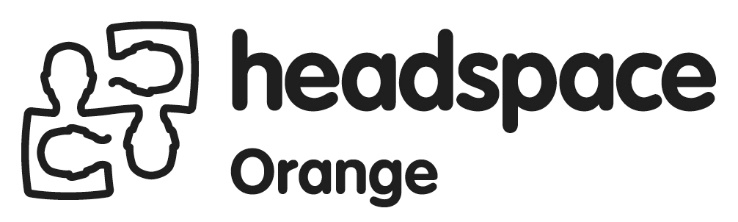 Date:  ______________ 
Young person’s detailsYoung person’s detailsYoung person’s detailsName: DOB:Age: Gender: Phone: Whose number is this: Address: Town: Postcode: Does the young person identify as Aboriginal, Torres Strait Islander or Culturally & Linguistically Diverse? Does the young person identify as Aboriginal, Torres Strait Islander or Culturally & Linguistically Diverse? Does the young person identify as Aboriginal, Torres Strait Islander or Culturally & Linguistically Diverse? Is this the preferred person to contact? Yes  /  NoIs this the preferred person to contact? Yes  /  NoIs this the preferred person to contact? Yes  /  NoNext of kin detailsNext of kin detailsNext of kin detailsName: Relationship:Phone: Address:Town:Postcode:Is this the preferred person to contact? Yes  /  NoIs this the preferred person to contact? Yes  /  NoIs this the preferred person to contact? Yes  /  NoReferrer detailsReferrer detailsReferrer detailsName: Organisation: Role: Phone:Email: Fax: Address:Town: Postcode: Is this the preferred person to contact? Yes  /  NoIs this the preferred person to contact? Yes  /  NoIs this the preferred person to contact? Yes  /  NoCurrent treating GP, if knownCurrent treating GP, if knownCurrent treating GP, if knownName:Practice: Phone: Reason for referralHistoryCurrent & previous service provisionCurrent & previous service provisionIs the young person currently involved with or have they recently been involved with any of the following services:     Please answer as Currently/Previously/Never/UnknownIs the young person currently involved with or have they recently been involved with any of the following services:     Please answer as Currently/Previously/Never/UnknownAnother headspace serviceCurrently   Previously   Never   UnknownChild & adolescent mental health service (CAMHS) Currently   Previously   Never   UnknownFamily & community services (FACS) Currently   Previously   Never   UnknownAdult mental health servicesCurrently   Previously   Never   UnknownPsychologistCurrently   Previously   Never   UnknownPsychiatristCurrently   Previously   Never   UnknownPaediatricianCurrently   Previously   Never   UnknownOther mental health/support/counselling servicesCurrently   Previously   Never   UnknownIf yes is selected in any of the above, please provide details (please include any diagnosis &/or medications):If yes is selected in any of the above, please provide details (please include any diagnosis &/or medications):Risk assessmentRisk assessmentHave there ever been any concerns or is there any current concerns for the following: Please answer as Currently/Previously/NeverHave there ever been any concerns or is there any current concerns for the following: Please answer as Currently/Previously/NeverSuicidalityCurrently   Previously   NeverSelf-harmCurrently   Previously   NeverHomicidal ideationCurrently   Previously   NeverIf current or previous risk concerns, please provide details: If current or previous risk concerns, please provide details: Current risk levelPlease select one: Low (not urgent) /         Moderate (not urgent) /    High risk If young person is high risk or severely unwell they may not be best suited for headspace  please contact the mental health hotline on 1800 011 511 (24hrs) for appropriate servicesConsentConsentIs the young person aware of the referral?Yes  /  NoIs the young person willing to attend an appointment?Yes  /  NoIs the young person’s primary caregiver aware of the referral (where appropriate)?Yes  /  NoIs the young person’s primary caregiver willing to attend the appointment? Yes  /  NoIf no has been selected for any of the above, please provide details: Client Goals for seeing Headspace:If no has been selected for any of the above, please provide details: Client Goals for seeing Headspace:Any further information that supports your referral: Once referral is complete, please send to our office & our clinical team will review the referral and get back to you with a response.	headspace Orange 264 Peisley Street, Orange NSW 2800. Telephone (02) 6369 9300  Fax (02) 6369 9399 Email: hs.orange@marathonhealth.com.au ABN 86 154 318 97